проєкт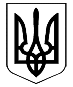 ВЕЛИКОДИМЕРСЬКА СЕЛИЩНА РАДАБРОВАРСЬКОГО РАЙОНУ КИЇВСЬКОЇ ОБЛАСТІР І Ш Е Н Н ЯПро затвердження проекту землеустроющодо відведення земельної ділянкиу разі зміни її цільового призначенняз ведення особистого селянського господарства на цільове призначення для будівництва і обслуговування будівель торгівлігр. Фещун Вікторії АнатоліївниРозглянувши проект землеустрою гр.Фещун Вікторії Анатоліївни щодо відведення земельної ділянки у разі зміни її цільового призначення з ведення особистого селянського господарства на цільове призначення для будівництва і обслуговування будівель торгівлі в селі Залісся (Богданівського старостинського округу) в межах Великодимерської селищної ради Броварського району Київської області, площею 0,2689 га, відповідно ст. 50 Закону України «Про землеустрій», п. 5 ст. 16 Закону України «Про державний земельний кадастр», ст. ст. 118, 122, 123, 186-1 Земельного кодексу України та керуючись ст. 26, ч. 1 ст. 59 Закону України «Про місцеве самоврядування в Україні», враховуючи позитивні висновки та рекомендації постійної депутатської комісії з питань земельних відносин та охорони навколишнього природного середовища, Великодимерська селищна радаВ И Р І Ш И Л А:1. Затвердити проект землеустрою щодо відведення земельної ділянки у разі зміни її цільового призначення гр.Фещун Вікторії Анатолівни з ведення особистого селянського господарства на для будівництва і обслуговування будівель торгівлі в селі Залісся (Богданівського старостинського округу) в межах Великодимерської селищної ради Броварського району Київської області, площею 0,2689 га.2. Змінити цільове призначення земельної ділянки з ведення особистого селянського господарства на для будівництва і обслуговування обслуговування будівель торгівлі, площею 0,2689 га, яка належить гр. Фещун Вікторії Анатоліївни з кадастровим номером 322128800:08:001:0163.3. Гр. Фещун Вікторії Анатоліївни приступити до використання земельної ділянки за цільовим призначенням після реєстрації речового права на земельну ділянку та отримання правовстановлюючих документів на земельну ділянку.4. Контроль за виконанням цього рішення покласти на постійну депутатську комісію Великодимерської селищної ради VIII скликання з питань земельних відносин та охорони навколишнього природного середовища.Селищний голова                                                                        Анатолій БОЧКАРЬОВсмт Велика Димеркавід 30 березня 2023 року№ «____» ХLV-VIIІ 